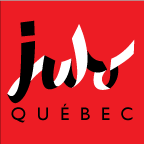 FORMULAIRERÉSERVATION DE DATES POUR UN TOURNOIInformations sur le comité organisateurInformations sur la demande d’évènementAutres informations importantes concernant votre demande :Signature	Nom du tournoi : Club organisateur :Responsable de l’activité : No. de tél. :Courriel :Type de tournoi : Shiai                    Ne-waza  Kata                     Autre       Si autre, précisez : Shiai                    Ne-waza  Kata                     Autre       Si autre, précisez : Shiai                    Ne-waza  Kata                     Autre       Si autre, précisez : Shiai                    Ne-waza  Kata                     Autre       Si autre, précisez : Envergure de tournoi : Zone(s) invités(es) : Abitibi-TémiscamingueAbitibi-TémiscamingueMauricie                 Mauricie                 Zone(s) invités(es) : Côte-Nord                   Côte-Nord                   Montérégie             Montérégie             Zone(s) invités(es) : Estrie/Centre-du-Québec     Estrie/Centre-du-Québec     Montréal                 Montréal                 Zone(s) invités(es) : Gaspésie/Bas St-LaurentGaspésie/Bas St-LaurentOutaouais              Outaouais              Zone(s) invités(es) : Lanaudière              Lanaudière              Québec                   Québec                   Zone(s) invités(es) : LaurentidesLaurentidesSaguenay/LSJSaguenay/LSJZone(s) invités(es) : LavalLavalEst de l’Ontario*      Est de l’Ontario*      Zone(s) invités(es) : *Exceptionnel*ExceptionnelClubs invités :(lorsque applicable)Je confirme que les clubs et/ou zones invités ont tous confirmé leur disponibilité et leur désir pour participer à ce tournoi. Je confirme que les clubs et/ou zones invités ont tous confirmé leur disponibilité et leur désir pour participer à ce tournoi. Je confirme que les clubs et/ou zones invités ont tous confirmé leur disponibilité et leur désir pour participer à ce tournoi. Je confirme que les clubs et/ou zones invités ont tous confirmé leur disponibilité et leur désir pour participer à ce tournoi. Je confirme que les clubs et/ou zones invités ont tous confirmé leur disponibilité et leur désir pour participer à ce tournoi. Oui                              NonOui                              NonOui                              NonOui                              NonCatégories d’âges invitées : U8 U14 U14 U21Catégories d’âges invitées : U10 U16 U16 SeniorCatégories d’âges invitées : U12 U18 U18 VétéranDétails concernant les grades:Date demandée pour l’évènement :Nom du responsable de l’activité :Signature de responsable :Date : Signature du président de la zone :Date :